INDICAÇÃO Nº 2335/2018Indica ao Poder Executivo Municipal a instalação de cobertura e bancos no ponto de parada de ônibus na Avenida Ruth Garrido Roque, próximo ao nº 1014, no Bairro Parque Residencial do Lago.Excelentíssimo Senhor Prefeito Municipal, Nos termos do Art. 108 do Regimento Interno desta Casa de Leis, dirijo-me a Vossa Excelência para indicar que, por intermédio do Setor competente, promova a instalação de cobertura e bancos no ponto de parada de ônibus Avenida Ruth Garrido Roque, próximo ao nº 1014, no Bairro Parque Residencial do Lago.Justificativa:Este vereador foi procurado pela Sra. Fabiana Aparecida Gonçalves, informando da necessidade de instalação de cobertura e bancos no ponto de parada de ônibus, pois as crianças que pegam ônibus para APAE, muitas mães com crianças pequenas,  e idosos que permanecem por muito tempo a espera do ônibus, muitas vezes debaixo de sol e chuva.Plenário “Dr. Tancredo Neves”, em 12 de março de 2.018.Carlos Fontes-vereador-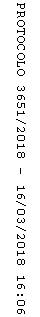 